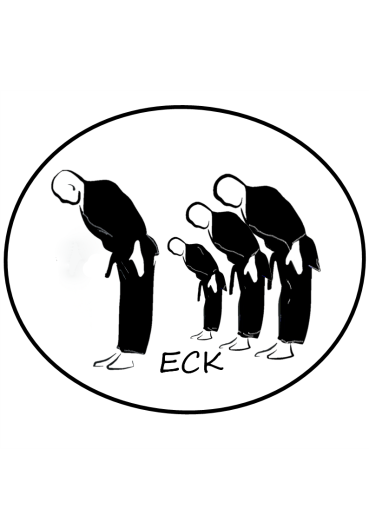 WWW.KARATEDO.FRTél.06.16.67.93.07eck@karatedo.fr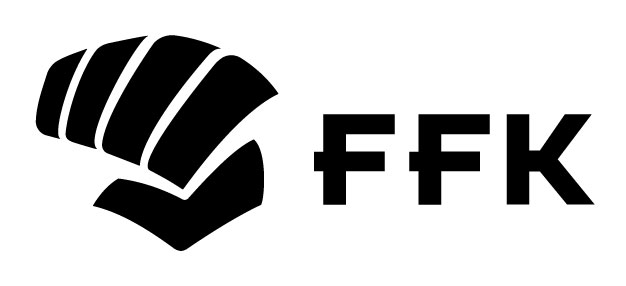 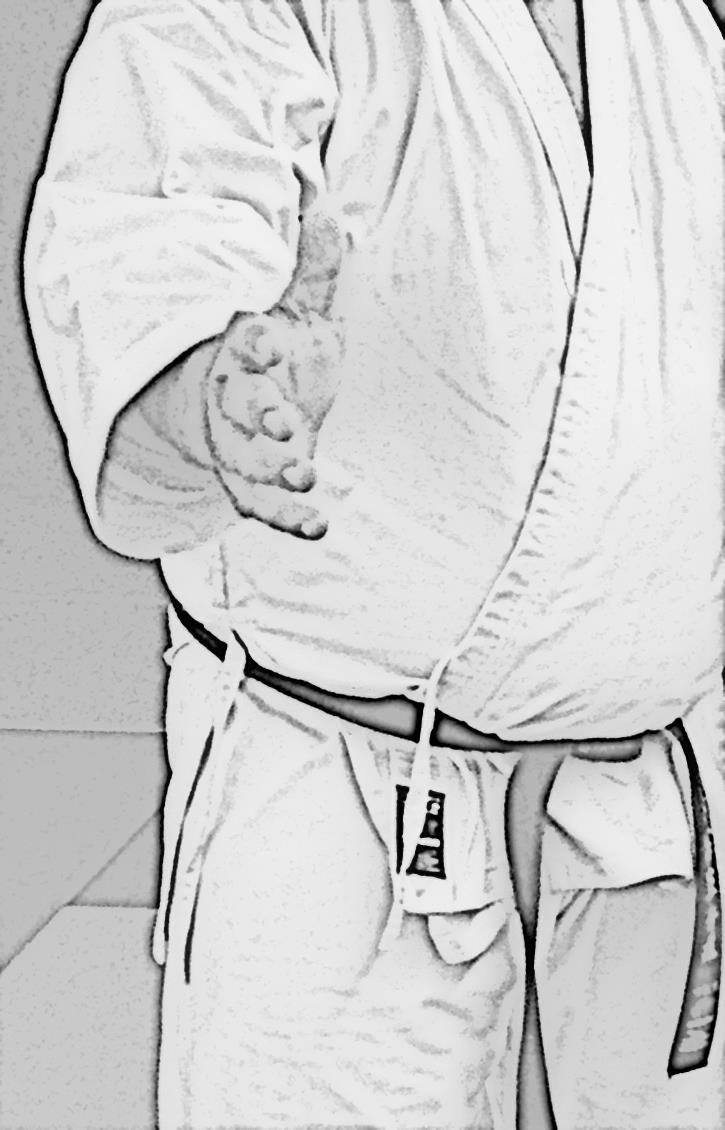 